У брата с сестрой была ручная галка. Она ела из рук, давалась гладить, улетала на волю и назад прилетала.     Вот раз сестра стала умываться. Она сняла с руки колечко, положила на умывальник и намылила лицо мылом. А когда она мыло сполоснула, - поглядела: где колечко? А колечка нет. - Отдай колечко, не дразни! Зачем взял? - Ничего я не брал, - ответил брат.   Сестра поссорилась с ним и заплакала.    Бабушка услыхала. - Что у вас тут? - говорит. - Давайте мне очки, сейчас я это кольцо найду.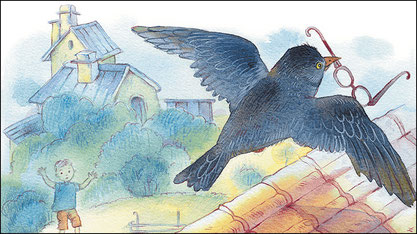    Бросились искать очки - нет очков.  - Только что на стол их положила, - плачет бабушка. - Куда им деться? Как я теперь в иголку вдену?     И закричала на мальчика:     - Твои это дела! Зачем бабушку дразнишь?   Обиделся мальчик, выбежал из дому. Глядит, - а над крышей галка летает, и что-то у ней под клювом блестит.   Пригляделся - да это очки! Спрятался мальчик за дерево и стал глядеть. А галка села на крышу, огляделась, не видит ли кто, и стала очки на крыше клювом в щель запихивать.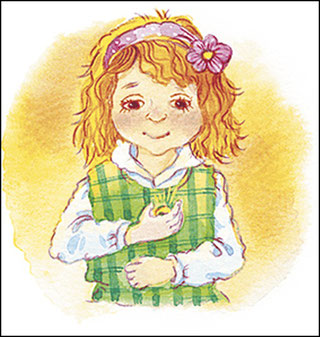    Вышла бабушка на крыльцо, говорит мальчику: - Говори, где мои очки? - На крыше! - сказал мальчик.   Удивилась бабушка. А мальчик полез на крышу и вытащил из щели бабушкины очки. Потом вытащил оттуда и колечко.   А потом достал стеклышек, а потом разных денежек много штук.   Обрадовалась бабушка очкам, а сестра колечку, и сказала брату: - Ты меня прости, я ведь на тебя подумала, а это галка-воровка.   И помирились с братом.   Бабушка сказала: - Это всё они, галки да сороки. Что блестит, всё тащат.